CORPORACIÓN EDUCACIONAL  A&GColegio El Prado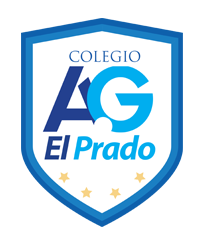 Cooperativa nº 7029 – PudahuelTeléfonos: 227499500  -   227476072www.colegioelprado.cldireccioncolegioelprado@gmail.comRBD: 24790-1  Profesor(a): Betzabe Henrique    G.                                                                                                                                             GUIA  DE APOYO N° 3  PARA LENGUAJE  Y  COMUNICACIÓN     6º AÑO AOBJETIVO: OA 4: Analizar aspectos relevantes de las narraciones leídas para profundizar su comprensión: › identificando las acciones principales del relato y explicando cómo influyen en el desarrollo de la historia › explicando las actitudes y reacciones de los personajes de acuerdo con sus motivaciones y las situaciones que viven. INSTRUCCCIONES: I-Lee el texto en las páginas 16 a 31 y responde de forma ordenada y con letra clara.1-¿Qué significado tiene el lema de las mangostas: “ corre y enterarte”?.R. ___________________________________________________________________________________________________________________________________________________________________________________________2- ¿Qué le preocupa a la madre, que piensa el padre?R. ___________________________________________________________________________________________________________________________________________________________________________________________3- ¿Cómo era la actitud de Nag frente a Rikki-tikki?.R. ___________________________________________________________________________________________________________________________________________________________________________________________4- ¿ Por que Nag podría temerle a la mangosta?R. ___________________________________________________________________________________________________________________________________________________________________________________________5-¿ Qué ventaja tiene la mangosta frente a la serpiente?R. ___________________________________________________________________________________________________________________________________________________________________________________________6- ¿Por qué Chunchudra recomeinda a Rikki-tikki que hable con su padre?R. ___________________________________________________________________________________________________________________________________________________________________________________________7- ¿Por qué las serpientes quieren deshacerse de la familia?R. ___________________________________________________________________________________________________________________________________________________________________________________________8- ¿ Por que Rikki- tikki se siente enfurecida?R. ___________________________________________________________________________________________________________________________________________________________________________________________9- Para Rikki.tikki ¿ Que significa estar andar en plena guerra?R. ___________________________________________________________________________________________________________________________________________________________________________________________10- ¿Qué crees que  le podría pasar a la esposa de Darzee?.R. ___________________________________________________________________________________________________________________________________________________________________________________________11- ¿Qué hará Rikki-tikki con el huevo?R. ___________________________________________________________________________________________________________________________________________________________________________________________12- ¿Qué significa que los ojos del Rikki- estén ensangrentado? R. ___________________________________________________________________________________________________________________________________________________________________________________________13- ¿ Que le quiere decir Rikki-tikki a Nagaiga?R. ___________________________________________________________________________________________________________________________________________________________________________________________14-¿ Por qué la mangosta decide seguir a Nagaiga?R. ___________________________________________________________________________________________________________________________________________________________________________________________15-¿ Qué crees que le ocurrirá a Rikki-tikki?R. ___________________________________________________________________________________________________________________________________________________________________________________________16-¿Quiénes se alegraron con la muerte de las serpientes?.R. ___________________________________________________________________________________________________________________________________________________________________________________________17- Realiza un breve biografía del autor de esta bella historia.R. ___________________________________________________________________________________________________________________________________________________________________________________________      _____________________________________________________________________________________________________________________________________________________________________________________________      18- Define cada palabra:bungalow:__________________________________________________       b)  madriguera:_________________________________________________zanja:_______________________________________________________       d) yacer:_______________________________________________________       e) glorieta:_____________________________________________________       f) coto:________________________________________________________       g) sigilo:_______________________________________________________       h) revelar:______________________________________________________       i)  zarandear:___________________________________________________       j)  complacer:___________________________________________________       k) sensato:_____________________________________________________       l) sesear:______________________________________________________      m) replegarse:__________________________________________________Nombre del alumno/a _______________________________________________